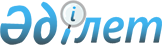 Қоскөл, Чапай, Ленинск ауылдарының атаусыз көшелеріне атаулар беру туралыҚостанай облысы Сарыкөл ауданы Комсомол ауылдық округі әкімінің 2009 жылғы 23 қыркүйектегі № 3 шешімі. Қостанай облысы Сарыкөл ауданының Әділет басқармасында 2009 жылғы 12 қазанда № 9-17-83 тіркелді

      1993 жылғы 8 желтоқсандағы "Қазақстан Республикасының әкімшілік-аумақтық құрылымы туралы" Қазақстан Республикасы Заңының 14-бабының 4) тармақшасына сәйкес, тиісті аумақ халқының пікірін ескере отырып ШЕШТІМ:



      1. Атаусыз көшелерге келесі атаулар берілсін:

      Қоскөл ауылына:

      № 1 атаусыз көшесіне - "Нұрлы таң" көшесі;

      № 2 атаусыз көшесіне - "Байқоныс" көшесі;

      № 3 атаусыз көшесіне - "Азат" көшесі;

      № 4 атаусыз көшесіне - "Бәйтерек" көшесі;

      № 5 атаусыз көшесіне - "Парасат" көшесі;

      № 6 атаусыз көшесіне - "Школьная" көшесі;

      № 7 атаусыз көшесіне - "Береке" көшесі;

      № 8 атаусыз көшесіне - "Железнодорожная" көшесі;



      Чапай ауылына:

      № 1 атаусыз көшесіне - "Молодежная" көшесі;

      № 2 атаусыз көшесіне - "Лесная" көшесі;

      № 3 атаусыз көшесіне - "Веселая" көшесі;

      № 4 атаусыз көшесіне - "Рабочая" көшесі;



      Ленинск ауылына:

      № 1 атаусыз көшесіне - "Ақ-жол" көшесі;

      № 2 атаусыз көшесіне - "Бозторғай" көшесі;

      № 3 атаусыз көшесіне - "Наурыз" көшесі;

      № 4 атаусыз көшесіне - "Гүлістан" көшесі;

      № 5 атаусыз көшесіне - "Шахтерская" көшесі.



      2. Осы алғаш рет ресми жарияланғаннан кейін күнтізбелік он күн өткен сон қолданысқа енгізілсін.      Сарыкөл ауданы

      Комсомол ауылдық

      округінің әкімі                            Б. Әменов
					© 2012. Қазақстан Республикасы Әділет министрлігінің «Қазақстан Республикасының Заңнама және құқықтық ақпарат институты» ШЖҚ РМК
				